L'état de santé de la population s'est amélioré, l'espérance de vie allongée... mais sous les coups de la financiarisation et de la marchandisation,   l'accès aux soins, devient de plus en plus difficile :le reste à charge des assurés est de plus en plus élevé, cela ne permet plus à chacun de bien se soigner, voire de se soigner tout court ; les malades sont alors en première ligne, au mépris de la solidarité nécessaire qui permet l’accès aux soins sans sélection par l’argent.la généralisation des dépassements d'honorairesles déremboursements massifs des médicaments et actes divers.les fusions, privatisations, suppressions de services dans les hôpitaux publics, au détriment de soins de proximité, saturation de nombreux services, manque de personnels dans les établissements de soins multipliant les risques, les maltraitances, la violence contre tous.Ce constat est la conjugaison de plusieurs facteurs issus de la déclinaison des politiques de santé, de protection sociale imposées par les gouvernements successifs et de la pression du MEDEF qui voit la santé comme un coût (les cotisations) mais aussi et surtout un marché possiblement juteux.Force est de constater que nous ne sommes plus égaux face à la santé,...mais rien n’est inéluctable !Engagés dans , notre action comme délégués régionaux à BPCE-Mutuelle sera d’orienter la politique de notre mutuelle :Pour l’égalité de toutes et tous dans l’accès aux soins de santé sans sélection par l'argentPour un accroissement de la participation des employeurs au financement de la protection sociale – l’accès aux soins mérite et nécessite un autre partage des richesses produites !Pour la défense de la Sécurité Sociale et d’une Mutuelle réellement solidaire.Engagés pour la défense de notre protection sociale,ENSEMBLE, avec votre Voix et notre Engagementpour Défendre le Droit à la Santé pour TOUS.Marion WINNYEric MAHIDDINEwww.bpcemutuelle.webvote.frFrédérique AUDEBERTAlain BARASINSKI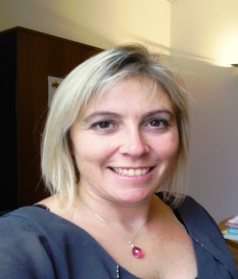 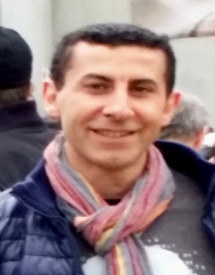 Ouverture du votele 27 mars 2017Clôture le 14 avril 2017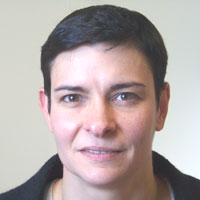 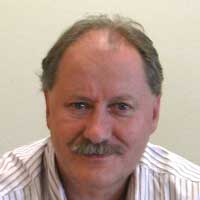 